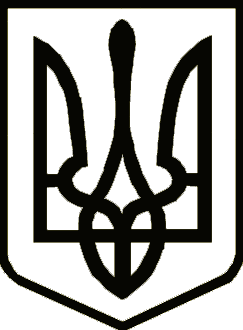 УкраїнаНОСІВСЬКА  МІСЬКА РАДА
Носівського району ЧЕРНІГІВСЬКОЇ  ОБЛАСТІВИКОНАВЧИЙ КОМІТЕТ                                                                                                                                                          Р І Ш Е Н Н Я 28 листопада  2019 року                    м.Носівка                                          № 363                    Про затвердження висновку           про розв'язання спору щодо          зняття з реєстрації дітейКеруючись  статтею 34 Закону України «Про місцеве самоврядування в Україні», Закону України від 24.01.1995 року №20/95-ВР «Про органи і служби у справах дітей та спеціальні установи для дітей», статтею 19 Сімейного кодексу України, Порядком провадження органами опіки та піклування діяльності, пов’язаної із захистом прав дитини, затвердженим Постановою Кабінетом Міністрів України № 866 від 24.09.2008 року, згідно акту обстеження умов проживання служби у справах дітей від 28.10.2019 року, та акту відвідування сім’ї ЦСССДМ від 15.08.2019 року, виконавчий комітет міської ради  в и р і ш и в:1. Затвердити висновок Органу опіки та піклування про розв’язання спору щодо зняття з реєстрації неповнолітніх та малолітніх дітей, які зареєстровані по вул. ХХХХ, ХХ, м.Носівка:  ХХХХХ, ХХХХ р.н., ХХХХХ, ХХХХ р.н., ХХХХХ, ХХХ р.н., та фактично проживають по  вул. ХХХХ, ХХ, м.Носівка;  ХХХХХ, ХХХХ р.н., ХХХХ, ХХХХХ р.н., ХХХХ, ХХХХ р.н., ХХХХ, ХХХХ р.н., ХХХХ, ХХХХ р.н., та фактично проживають по вул. ХХХХ, ХХ, м.Носівка.2. Контроль за виконанням даного рішення покласти на заступника міського голови з питань гуманітарної сфери Л. Міщенко.Міський голова                                                                        В.ІГНАТЧЕНКОДодаток                                                                                                                                                     до рішення виконавчого                                                                                                                комітету міської ради     	від  28.11. 2019 р. № 363ВисновокНосівської міської ради як Органу опіки та піклуванняпро розв’язання спору щодо зняття з реєстрації неповнолітніх та малолітніх дітейКеруючись  статтею 34 Закону України «Про місцеве самоврядування в Україні», Закону України від 24.01.1995 року №20/95-ВР «Про органи і служби у справах дітей та спеціальні установи для дітей», статтею 19 Сімейного кодексу України, Порядком провадження органами опіки та піклування діяльності, пов’язаної із захистом прав дитини, затвердженим Постановою Кабінетом Міністрів України №866 від 24.09.2008 року, органи опіки та піклування забезпечують захист прав та інтересів дітей.На обліку дітей, які опинилися в складних життєвих обставинах, в Службі у справах дітей Носівської міської ради з 12.03.2018 року перебувають діти: ХХХХХ, ХХХХХ р.н., ХХХХХ, ХХХХ р.н.,  ХХХХХ, ХХХХ р.н.  До жовтня місяця 2018 року відвідування сім’ї та обстеження умов проживання проводилися за адресою: вул. ХХХХ, 4, м. Носівка, з 04.10.2018 року – за адресою: вул. ХХХХ, 25, м. Носівка. Останній акт обстеження умов проживання складено 28.10.2019 року за адресою: вул. ХХХХ, 25, м. Носівка.Сім’я ХХХХ, ХХХХ р.н., яка має на вихованні дітей: ХХХХ, ХХХХХ р. н, ХХХХХ, ХХХХХ р. н., ХХХХ,   ХХХХ р. н., ХХХХХ, ХХХХХ р. н., ХХХХХ, ХХХХ р. н., перебуває на обліку в Центрі соціальних служб для сім’ї, дітей та молоді з 30.01.2018 року, як така, що опинилася в складних життєвих обставинах. По сьогодні родина проживає за адресою: вул. ХХХХ, 67, м. Носівка. Останній акт відвідування сім’ї 15.08.2019 року.Дані родини регулярно відвідуються Службою та ЦСССДМ,  з ними ведеться профілактична робота щодо покращення умов проживання дітей, відповідального батьківства. Обидві мами отримують соціальні виплати, як одинокі та малозабезпечені. Право власності на будинки, в яких фактично проживають родини, не оформлені, тому зареєструвати дітей   по  фактичному місцю  проживання за  адресами: вул. ХХХХХ, Х7, вул. ХХХХХ,2Х, можливості не мають. Згідно позовної заяви громадянки ХХХХХ, ХХХХХ, ХХХХ р.н., ХХХХ, ХХХХ р.н., ХХХХ, ХХХХ р.н., ХХХХХ, ХХХХХ р.н., ХХХХ, ХХХХХ р.н., ХХХХХ, ХХХХХ р.н., ХХХХХ, ХХХХХ р.н., ХХХХХ, ХХХХХ р.н., зареєстровані в будинку, який належить їй на праві власності по  вул. ХХХХХ, 3Х, м. Носівка. Але за вказаною адресою не проживають, тому втратили право користування житловим приміщенням.   Орган опіки та піклування стоять на захисті прав та інтересів дітей , які опинилися в складних життєвих обставинах та несуть відповідальність за повноцінне забезпечення таких дітей необхідними виплатами.  Відсутність реєстрації у неповнолітніх та малолітніх дітей створює певні перешкоди при оформленні соціальних виплат.                      Виходячи з вищевикладеного, захищаючи права та враховуючи інтереси малолітніх та неповнолітніх дітей, Орган опіки та піклування вважає недоцільним задовольнити позовні вимоги.Міський голова                                                                  В.ІГНАТЧЕНКО